2020年固定资产投资预计划配网工程第一批中标供应商明细表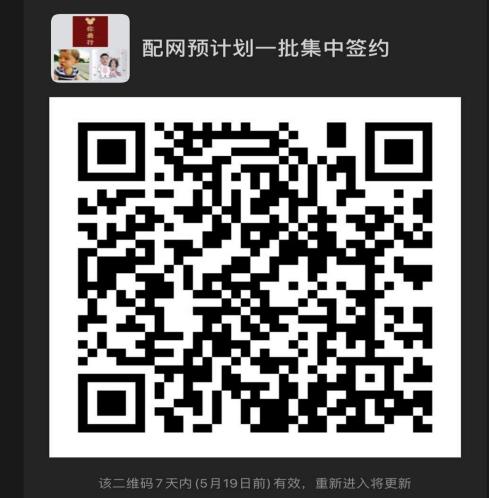 2020年固定资产投资预计划配网工程第一批  签约群20-11kV-10kV隔离开关保定方圆电力线路器材有限公司20-21kV-10kV隔离开关河北冀高电力器材开发有限公司20-31kV-10kV隔离开关河北华能源电力设备有限公司29-110kV及以下避雷器正泰电气股份有限公司29-210kV及以下避雷器河北冀高电力器材开发有限公司29-310kV及以下避雷器河北百思特电气有限公司29-410kV及以下避雷器大连北方避雷器有限公司33-110kV变压器（S13型立体卷铁芯变压器）特变电工股份有限公司新疆变压器厂33-210kV变压器（S13型立体卷铁芯变压器）江西变电设备有限公司33-310kV变压器（S13型立体卷铁芯变压器）山西济达电气股份有限公司33-410kV变压器（S13型立体卷铁芯变压器）河南森源电气股份有限公司33-510kV变压器（S13型立体卷铁芯变压器）正泰电气股份有限公司40-110kV开关柜正泰电气股份有限公司40-210kV开关柜山东泰开成套电器有限公司40-310kV开关柜吉林省金冠电气股份有限公司43-1低压开关柜江西人民输变电有限公司43-2低压开关柜正泰电气股份有限公司44-1低压综合配电箱正泰电气股份有限公司44-2低压综合配电箱山东天池伟达电力设备有限公司44-3低压综合配电箱杭州世创电子技术股份有限公司44-4低压综合配电箱山东鲁控电力设备有限公司53-1空气开关、漏电保护器安德利集团有限公司53-2空气开关、漏电保护器伊发控股集团有限公司53-3空气开关、漏电保护器浙江西屋电气股份有限公司53-4空气开关、漏电保护器巨邦集团有限公司53-5空气开关、漏电保护器浙江正泰电器股份有限公司53-6空气开关、漏电保护器人民电器集团有限公司53-7空气开关、漏电保护器山东泰开电工电器有限公司53-8空气开关、漏电保护器上海德力西开关有限公司53-9空气开关、漏电保护器华通机电股份有限公司53-10空气开关、漏电保护器长城电器集团浙江科技有限公司123-1光缆江苏宏图高科技股份有限公司123-2光缆特恩驰（南京）光纤有限公司225架空配电线路故障指示器威胜信息技术股份有限公司